Antrag für Aufnahme in eine GanztagesklasseAntrag zum Besuch der 1. Klasse mit gebundenem Ganztagesunterricht   im Schuljahr 2019/20                             
_______________________________			_________________________________Ort, Datum						Unterschrift der ErziehungsberechtigtenSEPA-Basis-LastschriftMittagessen Ganztagesklassen, derzeit 3,10 Euro MahlzeitZahlungsempfänger:
Name: 			Förderverein  der Schülerbetreuung Altomünster e.V. IBAN:			DE86 7005 1540 0760 2316 13BIC:			BYLADEM1DAH	Adresse: 		Faberweg 13-15; 85250 AltomünsterGläubiger ID-Nr.:	Mandatsreferenz-Nr.:  _______________________________________________(Name des Kindes)Einzugsermächtigung:
__________________________________________________________________________________Ich ermächtige / Wir ermächtigen den Zahlungsempfänger (Name siehe oben), Zahlungen von meinem / unserem Konto mittels Basis-Lastschrift bei Fälligkeit einzuziehen. Zugleich weise ich mein / weisen wir unser Kreditinstitut an, die vom Zahlungsempfänger (Name siehe oben) auf mein / unser Konto gezogenen Basis-Lastschriften einzulösen.Hinweis: Ich kann / Wir können innerhalb von acht Wochen, beginnend mit dem Belastungsdatum, die Erstattung des belasteten Betrages verlangen. Es gelten dabei die mit meinem / unserem Kreditinstitut vereinbarten Bedingungen.Sollte ein Einzug aufgrund mangelnder Deckung des Kontos oder falschen Angaben meinerseits / unsererseits misslingen, trage ich / tragen wir die daraus entstehenden Kosten.Zahlungsart:
__________________________________________________________________________________
	Wiederkehrende  Zahlung
               bis zum Austritt aus einer Ganztagesklasse an der Grundschule AltomünsterZahlungspflichtiger:
__________________________________________________________________________________Name:			__________________________________________Adresse:		__________________________________________IBAN (max. 35 Stellen):	__________________________________________BIC (8 oder 11 Stellen):	__________________________________________Kreditinstitut:		_____________________________________________________________________		_______________________________________Ort, Datum					Unterschrift(en) des/der  ZahlungspflichtigenSEPA-Basis-LastschriftMaterialgeld Ganztagesklasse, derzeit 50,00 Euro pro SchuljahrZahlungsempfänger:
__________________________________________________________________________________Name: 			Grund- und Mittelschule AltomünsterAdresse: 		Faberweg 13-15; 85250 AltomünsterIBAN:			DE 04 70091500 000 3020827BIC:			GENODEF1DCAName: Gläubiger ID-Nr. Mandatsreferenz: Materialgeld______________________________________(Name Schüler/in)Einzugsermächtigung:
__________________________________________________________________________________Ich ermächtige / Wir ermächtigen den Zahlungsempfänger (Name siehe oben), Zahlungen von meinem / unserem Konto mittels Basis-Lastschrift bei Fälligkeit einzuziehen. Zugleich weise ich mein / weisen wir unser Kreditinstitut an, die vom Zahlungsempfänger (Name siehe oben) auf mein / unser Konto gezogenen Basis-Lastschriften einzulösen.Hinweis: Ich kann / Wir können innerhalb von acht Wochen, beginnend mit dem Belastungsdatum, die Erstattung des belasteten Betrages verlangen. Es gelten dabei die mit meinem / unserem Kreditinstitut vereinbarten Bedingungen. Sollte ein Einzug aufgrund mangelnder Deckung des Kontos oder falschen Angaben meinerseits / unsererseits misslingen, trage ich / tragen wir die entstehenden Kosten.Zahlungsart:
__________________________________________________________________________________
	Wiederkehrende  Zahlung  bis zum Austritt aus einer Ganztagesklasse an der Grundschule AltomünsterZahlungspflichtiger:
__________________________________________________________________________________Name:			__________________________________________Adresse:		__________________________________________IBAN (max. 35 Stellen):	__________________________________________BIC (8 oder 11 Stellen):	__________________________________________Kreditinstitut:		_____________________________________________________________________		_______________________________________Ort, Datum					Unterschrift(en) des/der  ZahlungspflichtigenGrund- und Mittelschule Altomünster	Faberweg 13     85250  Altomünster 08254/99850     08254/9985123  sekretariat@schule-altomuenster.de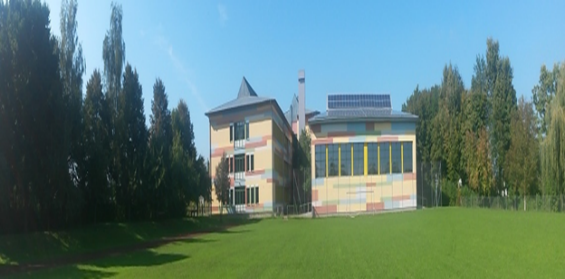 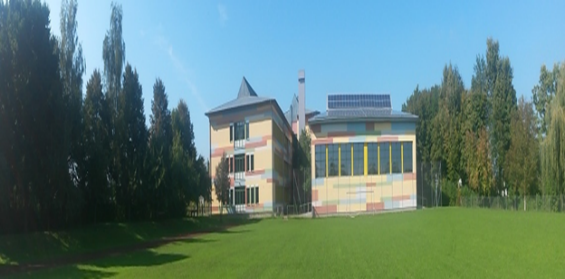 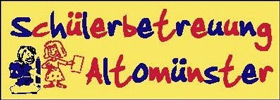 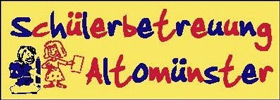 Anmeldung und Erklärung  Hiermit melde/n ich/ wir unser Kind verbindlich zum Besuch der Ganztagesklasse an der GS Altomünster an.(Unterschrift der Erziehungsberechtigten:)Datum/Ort_________________________________________Ich bin/ wir sind darüber informiert, dass mein/unser Kind die Ganztagesklasse bis zum Schuljahresende 2020 verpflichtend besuchen muss. Dass mit der Anmeldung für die Ganztagesklasse kein Anspruch auf Aufnahme besteht. Dass der Nachmittagsunterricht aus zwingenden Gründen (z. B. Lehrerfortbildung, Teamsitzungen, Konferenzen, etc.) auch ausfallen kann (ca. 5 Tage pro Schuljahr). Wir /ich werde/n spätestens eine Woche vorher davon in Kenntnis gesetzt. Die Betreuung meines Kindes organisiere ich in diesen Fällen selbst. Dass bei Fehlverhalten entsprechend §§ 86, 87 Bay EUG oder Ausbleiben der Zahlung des Material- und Essensgeldes, mein Kind aus dem Ganztageszug in die  Halbtagsregelklasse versetzt werden kann.  Dass das Mittagessen (siehe Einzugsermächtigung) zum pädagogischen Konzept der Schule gehört und von den Erziehungsberechtigten bezahlt werden muss. (Ausnahmen kann es nur bei besonderen gesundheitlichen Problemen geben (ärztliches Attest)  Dass das Material/Spielgeld i. H. v. derzeit 50,00 € pro Schuljahr an die Schule entrichtet werden
 muss. (nur per  Einzugsermächtigung). Die Abbuchung erfolgt im Oktober.  Bitte füllen Sie dazu beiliegende Einzugsermächtigungen aus (siehe Anlage).  Dass für die Klassenbildung eine ausreichende Anzahl an Schülern notwendig ist.  Hiermit melde/n ich/ wir unser Kind verbindlich zum Besuch der Ganztagesklasse an der GS Altomünster an.(Unterschrift der Erziehungsberechtigten:)Datum/Ort_________________________________________Ich bin/ wir sind darüber informiert, dass mein/unser Kind die Ganztagesklasse bis zum Schuljahresende 2020 verpflichtend besuchen muss. Dass mit der Anmeldung für die Ganztagesklasse kein Anspruch auf Aufnahme besteht. Dass der Nachmittagsunterricht aus zwingenden Gründen (z. B. Lehrerfortbildung, Teamsitzungen, Konferenzen, etc.) auch ausfallen kann (ca. 5 Tage pro Schuljahr). Wir /ich werde/n spätestens eine Woche vorher davon in Kenntnis gesetzt. Die Betreuung meines Kindes organisiere ich in diesen Fällen selbst. Dass bei Fehlverhalten entsprechend §§ 86, 87 Bay EUG oder Ausbleiben der Zahlung des Material- und Essensgeldes, mein Kind aus dem Ganztageszug in die  Halbtagsregelklasse versetzt werden kann.  Dass das Mittagessen (siehe Einzugsermächtigung) zum pädagogischen Konzept der Schule gehört und von den Erziehungsberechtigten bezahlt werden muss. (Ausnahmen kann es nur bei besonderen gesundheitlichen Problemen geben (ärztliches Attest)  Dass das Material/Spielgeld i. H. v. derzeit 50,00 € pro Schuljahr an die Schule entrichtet werden
 muss. (nur per  Einzugsermächtigung). Die Abbuchung erfolgt im Oktober.  Bitte füllen Sie dazu beiliegende Einzugsermächtigungen aus (siehe Anlage).  Dass für die Klassenbildung eine ausreichende Anzahl an Schülern notwendig ist.  Hiermit melde/n ich/ wir unser Kind verbindlich zum Besuch der Ganztagesklasse an der GS Altomünster an.(Unterschrift der Erziehungsberechtigten:)Datum/Ort_________________________________________Ich bin/ wir sind darüber informiert, dass mein/unser Kind die Ganztagesklasse bis zum Schuljahresende 2020 verpflichtend besuchen muss. Dass mit der Anmeldung für die Ganztagesklasse kein Anspruch auf Aufnahme besteht. Dass der Nachmittagsunterricht aus zwingenden Gründen (z. B. Lehrerfortbildung, Teamsitzungen, Konferenzen, etc.) auch ausfallen kann (ca. 5 Tage pro Schuljahr). Wir /ich werde/n spätestens eine Woche vorher davon in Kenntnis gesetzt. Die Betreuung meines Kindes organisiere ich in diesen Fällen selbst. Dass bei Fehlverhalten entsprechend §§ 86, 87 Bay EUG oder Ausbleiben der Zahlung des Material- und Essensgeldes, mein Kind aus dem Ganztageszug in die  Halbtagsregelklasse versetzt werden kann.  Dass das Mittagessen (siehe Einzugsermächtigung) zum pädagogischen Konzept der Schule gehört und von den Erziehungsberechtigten bezahlt werden muss. (Ausnahmen kann es nur bei besonderen gesundheitlichen Problemen geben (ärztliches Attest)  Dass das Material/Spielgeld i. H. v. derzeit 50,00 € pro Schuljahr an die Schule entrichtet werden
 muss. (nur per  Einzugsermächtigung). Die Abbuchung erfolgt im Oktober.  Bitte füllen Sie dazu beiliegende Einzugsermächtigungen aus (siehe Anlage).  Dass für die Klassenbildung eine ausreichende Anzahl an Schülern notwendig ist.  Hiermit melde/n ich/ wir unser Kind verbindlich zum Besuch der Ganztagesklasse an der GS Altomünster an.(Unterschrift der Erziehungsberechtigten:)Datum/Ort_________________________________________Ich bin/ wir sind darüber informiert, dass mein/unser Kind die Ganztagesklasse bis zum Schuljahresende 2020 verpflichtend besuchen muss. Dass mit der Anmeldung für die Ganztagesklasse kein Anspruch auf Aufnahme besteht. Dass der Nachmittagsunterricht aus zwingenden Gründen (z. B. Lehrerfortbildung, Teamsitzungen, Konferenzen, etc.) auch ausfallen kann (ca. 5 Tage pro Schuljahr). Wir /ich werde/n spätestens eine Woche vorher davon in Kenntnis gesetzt. Die Betreuung meines Kindes organisiere ich in diesen Fällen selbst. Dass bei Fehlverhalten entsprechend §§ 86, 87 Bay EUG oder Ausbleiben der Zahlung des Material- und Essensgeldes, mein Kind aus dem Ganztageszug in die  Halbtagsregelklasse versetzt werden kann.  Dass das Mittagessen (siehe Einzugsermächtigung) zum pädagogischen Konzept der Schule gehört und von den Erziehungsberechtigten bezahlt werden muss. (Ausnahmen kann es nur bei besonderen gesundheitlichen Problemen geben (ärztliches Attest)  Dass das Material/Spielgeld i. H. v. derzeit 50,00 € pro Schuljahr an die Schule entrichtet werden
 muss. (nur per  Einzugsermächtigung). Die Abbuchung erfolgt im Oktober.  Bitte füllen Sie dazu beiliegende Einzugsermächtigungen aus (siehe Anlage).  Dass für die Klassenbildung eine ausreichende Anzahl an Schülern notwendig ist.Die Felder sind für die Ganztagsschüler Pflichtfelder und müssen ausgefüllt werden.Die Felder sind für die Ganztagsschüler Pflichtfelder und müssen ausgefüllt werden.Die Felder sind für die Ganztagsschüler Pflichtfelder und müssen ausgefüllt werden.Die Felder sind für die Ganztagsschüler Pflichtfelder und müssen ausgefüllt werden.Angaben zum KindName: Vorname: Geburtsdatum: Geburtsdatum: Angaben zum KindAdresseAdresseAdresseAdresseAngaben zum KindStaatsangehörigkeit: Religionszugehörigkeit: Besuchter Religionsunterricht (bitte ankreuzen) r.-k.      evangelisch   Ethik(bitte ankreuzen) Besuchter Religionsunterricht (bitte ankreuzen) r.-k.      evangelisch   Ethik(bitte ankreuzen) Angaben zum KindGeschwister (Anzahl und Alter):Geschwister (Anzahl und Alter):Geschwister (Anzahl und Alter):Geschwister (Anzahl und Alter):Angaben zum KindKrankenversichert bei: Krankenversichert bei: Krankenversichert bei: Krankenversichert bei: Angaben zum KindBesuchter Kindergarten: Besuchter Kindergarten: Besuchter Kindergarten: Dauer: 2 Jahre    3 Jahre   länger als 3 JahreAngaben zum KindSchulweg:     zu Fuß      mit dem Bus      anders, nämlich ___________________________________Schulweg:     zu Fuß      mit dem Bus      anders, nämlich ___________________________________Schulweg:     zu Fuß      mit dem Bus      anders, nämlich ___________________________________Schulweg:     zu Fuß      mit dem Bus      anders, nämlich ___________________________________ErziehungsberechtigteNameVornameNameVornameNameVornameNameVornameErziehungsberechtigteAdresse (falls von Schüleradresse abweichend)Adresse (falls von Schüleradresse abweichend)Adresse (falls von Schüleradresse abweichend)Evtl. ArbeitgeberErziehungsberechtigteTelefon:Handy:Telefon:Handy:Telefon:Handy:Telefon (dienstlich)ErziehungsberechtigteE-Mail:E-Mail:E-Mail:Interessen, Lern- u. Leistungsstand des KindesBesondere Interessen und Neigungen: (z. B. Musikinstrument, Sportart, Hobby) Besondere Interessen und Neigungen: (z. B. Musikinstrument, Sportart, Hobby) Besondere Interessen und Neigungen: (z. B. Musikinstrument, Sportart, Hobby) Besondere Interessen und Neigungen: (z. B. Musikinstrument, Sportart, Hobby) Interessen, Lern- u. Leistungsstand des KindesSchwächen/Probleme in folgenden Bereichen: (z. B. auch AD(H)S, Legasthenie, Sprachprobleme)Schwächen/Probleme in folgenden Bereichen: (z. B. auch AD(H)S, Legasthenie, Sprachprobleme)Schwächen/Probleme in folgenden Bereichen: (z. B. auch AD(H)S, Legasthenie, Sprachprobleme)Schwächen/Probleme in folgenden Bereichen: (z. B. auch AD(H)S, Legasthenie, Sprachprobleme)BegründungMein Kind soll in die Ganztagsklasse, weil …...............................................................................................................................................................................................................................................................................................................................................................................................................Mein Kind soll in die Ganztagsklasse, weil …...............................................................................................................................................................................................................................................................................................................................................................................................................Mein Kind soll in die Ganztagsklasse, weil …...............................................................................................................................................................................................................................................................................................................................................................................................................Mein Kind soll in die Ganztagsklasse, weil …...............................................................................................................................................................................................................................................................................................................................................................................................................Zusatzangebot(Kreuzen Sie bitte an)  Mein/Unser Kind soll ein Musikinstrument erlernen.
 Gitarre        Flöte      Die Kosten hierfür betragen 6,00 Euro / 45 Minuten – 1 x wöchentlich.  Mein/unser Kind soll kein Musikinstrument erlernen und geht parallel in Chor.(Kreuzen Sie bitte an)  Mein/Unser Kind soll ein Musikinstrument erlernen.
 Gitarre        Flöte      Die Kosten hierfür betragen 6,00 Euro / 45 Minuten – 1 x wöchentlich.  Mein/unser Kind soll kein Musikinstrument erlernen und geht parallel in Chor.(Kreuzen Sie bitte an)  Mein/Unser Kind soll ein Musikinstrument erlernen.
 Gitarre        Flöte      Die Kosten hierfür betragen 6,00 Euro / 45 Minuten – 1 x wöchentlich.  Mein/unser Kind soll kein Musikinstrument erlernen und geht parallel in Chor.(Kreuzen Sie bitte an)  Mein/Unser Kind soll ein Musikinstrument erlernen.
 Gitarre        Flöte      Die Kosten hierfür betragen 6,00 Euro / 45 Minuten – 1 x wöchentlich.  Mein/unser Kind soll kein Musikinstrument erlernen und geht parallel in Chor.wichtige HinweiseWas sollten die Lehrkräfte/die Betreuerinnen noch über Ihr Kind wissen (Krankheiten, Medikamente, Allergien, Diäten, Besonderheiten beim Mittagessen)Was sollten die Lehrkräfte/die Betreuerinnen noch über Ihr Kind wissen (Krankheiten, Medikamente, Allergien, Diäten, Besonderheiten beim Mittagessen)Was sollten die Lehrkräfte/die Betreuerinnen noch über Ihr Kind wissen (Krankheiten, Medikamente, Allergien, Diäten, Besonderheiten beim Mittagessen)Was sollten die Lehrkräfte/die Betreuerinnen noch über Ihr Kind wissen (Krankheiten, Medikamente, Allergien, Diäten, Besonderheiten beim Mittagessen)